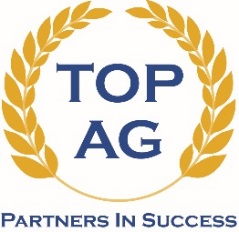 TOP AG 2021 AGRONOMY SUMMER INTERNSHIPSOKAWVILLE, TRENTON, PIERRON, VENEDYTop Ag, a farmer owned ag retail cooperative serving a five-county area in southwestern Illinois, is searching for candidates for our 2021 Summer Internship Program.  Our interns have a hands-on opportunity to connect classroom learning to the field while discovering a potential career path at the local co-op.  Internships are offered in the Agronomy Department.SALES AGRONOMY INTERNSHIPS Assigned to a Sales Agronomist for the summer with opportunity to observe sales and service activities and interact with growers on the farm.  Crop Scouting, Nutrient Testing, Soil Sampling, Weed/Insect Identification, Assist with test plots and eventually make recommendations to growers. Operations experience includes sign placement, delivery of product, and other assigned operations duties in the chemical shed and out in the field. Opportunity to travel throughout our service area, visit multiple locations and explore other segments of our business such as feed mill operations, grain merchandising, etc, as desired. Will sometimes be assigned to specifics projects throughout the summer and at times, have the opportunity to choose work activities. Requires an end-of summer presentation.  OPERATIONS INTERNSHIPS Assigned to the chemical shed and the agronomy operations supervisor. Operations experience will include interaction with growers, delivery of seed, fertilizer, and chemicals to customers and applicators in the field.  Will load product onto co-op trucks and customer vehicles.  May operate forklifts, pay loader, or other equipment.  Will primarily work at one location.  May have opportunityto explore other co-op departments as time permits.  All interns will receive the appropriate training for the duties assigned.  Must participate in safety training and meetings.  At all times, interns must strictly follow all safety guidelines and procedures.   QUALIFICATIONS:Must be a currently enrolled college student with interest in careers in agriculture. Major in an agriculture-related field required; coursework in plant/soil science preferred for sales positions.Ag background, knowledge and/or work experience is required. COMPENSATION:Interns are hired as paid, full-time/temporary Top Ag employees with overtime rate paid for 40+ hours worked.  The duration of internships is mid-May to early August.  Start date may be earlier in the spring if intern is available.   Top Ag provides assistance in obtaining college credit.DEADLINE: Applicants should apply immediately.   Top Ag plans to fill all positions by Thanksgiving.  Download printable application from www.topag.net and submit to any location.  May also email application and/or resume to: careers@topag.net or apply online.